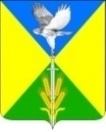 Совет Вольненского сельского поселенияУспенского района35 сессияРЕШЕНИЕот 16 февраля 2022г.                                                                              № 125с. ВольноеО внесении изменений в решение Совета Вольненского сельского поселения Успенского района от 19.06.2013г. №239 «Об утверждении Положения «О денежном содержании муниципальных служащих администрации Вольненского сельского поселения Успенского района и главы Вольненского сельского поселения   Успенского района»В целях обеспечения прав,  законных интересов и социальной защищенности лиц, замещающих муниципальные должности муниципальной службы в органах местного самоуправления Вольненского сельского поселения Успенского района (далее - муниципальных служащих),  повышения ответственности, эффективности и результативности профессиональной и  служебной деятельности муниципальных служащих,   в соответствии с  Федеральным законом от  06  октября  2003   № 131-ФЗ «Об общих принципах организации местного самоуправления в Российской Федерации», Федеральным законом от 2 марта 2007 года № 25-ФЗ «О муниципальной службе в Российской Федерации»,  Законом Краснодарского края от 8 июня 2007 года № 1244-КЗ «О муниципальной службе в Краснодарском крае», Законом Краснодарского края от 3 июня 2009  года № 1740-КЗ «О порядке присвоения и сохранения классных чинов муниципальных служащих в Краснодарском крае», Уставом Вольненского сельского поселения Успенского района, Совет Вольненского сельского поселения Успенского района,   р е ш и л:1. Внести следующие изменения в решение Совета Вольненского сельского поселения Успенского района от 19.06.2013г. №239 «Об утверждении Положения «О денежном  содержании муниципальных служащих администрации Вольненского сельского поселения Успенского района и главы Вольненского сельского поселения Успенского района»:1.1 Приложение № 1 «Размеры должностных окладов муниципальных служащих и главы Вольненского сельского поселения Успенского района» к  Положению Решения изложить в следующей редакции:«Приложение №1 к  ПоложениюРазмерыдолжностных окладов муниципальных служащихи главы Вольненского сельского поселения Успенского района »1.2 Приложение № 2 «Размеры ежемесячного денежного поощрения   муниципальных служащих и главы  Вольненского сельского поселения Успенского района» к  Положению Решения изложить в следующей редакции:«Приложение №2 к Положению	2. Обнародовать настоящее решение в соответствии с Уставом Вольненского сельского поселения Успенского района.	3. Контроль за выполнением настоящего Решения возложить на главу Вольненского сельского поселения Успенского района Кочура Д.А. 4. Настоящее решение  вступает в  силу  и распространяется на правоотношения, возникшие с 1 января 2022.Глава Вольненскогосельского поселения    Успенского района                                                                             Д.А КочураЗаместитель председателя Совета Вольненского сельского поселенияУспенского района							           Г.Н. СмелкоНаименование должностиРазмер должностного оклада (руб. в месяц)Глава Вольненского сельского поселения Успенского района8 020,00Заместитель главы Вольненского сельского поселения Успенского района7 390,00Главный специалист5 910,0Зав. приемной5 740,0Ведущий специалист5 740,0Наименование должностиРазмеры ежемесячного денежного поощрения  (количество должностных  окладов) Глава Вольненского сельского поселения Успенского района6,0Заместитель главы Вольненского сельского поселения Успенского района4,0Главный специалист4,0Зав. приемной4,0Ведущий специалист4,0